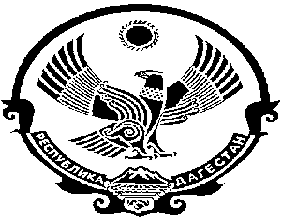 МУНИЦИПАЛЬНОЕ ОБРАЗОВАНИЕ«БЕЖТИНСКИЙ УЧАСТОК»368410, Республика Дагестан, Бежтинский участок, с. БежтаТ.: 8(722)55-23-01, 55-23-02, факс: 55-23-05; е-mail: bezhtinskiy@e-dag.ru;  www.bezhta-mo                                                    ПОСТАНОВЛЕНИЕ                                              18. 01 2017г.                 с. Бежта                        № 9-уО мерах по реализации Закона РД №2 от 3 февраля 2009г.
«О регистре муниципальных нормативных правовых актов
Республики Дагестан» в МО «Бежтинский участок»Во исполнение Закона РД №2 от 3 февраля 2009г. «О регистре муниципальных нормативных правовых актов Республики Дагестан» и в целях организации и ведения регистра муниципальных нормативных правовых актов МО «Бежтинский участок»ПОСТАНОВЛЯЮ:Вести регистр муниципальных нормативных правовых актов МО «Бежтинский участок» (далее регистр), который представляет собой систематизированную базу данных, содержащую в электронном виде (на машиночитаемых носителях) и документном виде (на бумажных носителях) муниципальные нормативные правовые акты Собрания депутатов, главы МО и Администрации МО «Бежтинский участок» и сведения о них.Регистр муниципальных нормативных правовых актов МО «Бежтинский участок» является частью республиканского регистра муниципальных нормативных правовых актов.Включению в регистр подлежать следующие муниципальные нормативные правовые акты:акты принятые на местном референдуме (сходе граждан);акты Собрания депутатов МО «Бежтинский участок»;акты главы муниципального образования «Бежтинский участок»;акты Администрации МО «Бежтинский участок»;акты глав МО сельских поселений.Назначить ответственными за организацию и ведение регистра муниципальных нормативных правовых актов Собрания депутатов, главыМО и Администрации МО «Бежтинский участок» освобожденного депутатаСобрания депутата МО «Бежтинский участок» (Магомедова М.М.), юриста Администрации МО «Бежтинский участок» (Дибирова А.М.) и гл. специалиста информационных технологий.Включению в регистр не подлежат следующие акты:уставы муниципальных образований, а также акты представительного органа муниципального образования о принятии устава муниципального образования и внесении в него изменений (дополнений);акты, содержащие сведения, составляющие государственнуютайну;индивидуальные акты:а)	персонального характера (о назначении, перемещении или освобождении от должности, командировках, награждении, присвоении почетных или иных званий, премировании, назначении персональной пенсии, закрепления жилых и нежилых помещений, предоставлении льгот и преимуществ конкретным лицам);б)	действие, которых исчерпывается однократным применением, а также акты, срок действия которых истек;в)	оперативно-распорядительного характера (разовые поручения);акты о внесении правовых актов и их проектов на рассмотрение и утверждение;акты, направленные на организацию исполнения ранее установленного порядка и не содержащие новых правовых норм (в том числе акты, содержание которых сводится к извещению об актах других органов, организаций и должностных лиц);акты о создании, реорганизации, ликвидации, наименовании и переименовании организаций (за исключением актов о создании органов местного самоуправления и органов администрации муниципального образования в качестве юридических лиц);технические акты, если они не содержат правовых норм;акты рекомендательного характера;акты хозяйственно-распорядительного характера:а)	о строительстве и реконструкции конкретных зданий и сооружений и пуске их в эксплуатацию;б)	о выделении материалов, машин, оборудования, товаров,изделий;в)	о выделении и разрешении расходования денежных средств на проведение конкретных мероприятий;г)	об отводе (предоставлении) земель конкретным предприятиям, учреждениям, организациям, гражданам;д)	иные акты хозяйственно-распорядительного характера.В регистр включаются акты вне зависимости от срока ихдействия.Акты, которые признаны недействующими по решению суда, но не отменены либо не признаны утратившими силу в установленном порядке, подлежат включению в регистр.Акты, вносящие изменения в акты, приостанавливающие и (или) отменяющие (признающие утратившими силу) акты, подлежат включению в регистр.В регистр включаются как опубликованные (обнародованные), так и неопубликованные (необнародованные) акты.Образовать	для ведения регистра муниципальныхнормативных правовых актов МО «Бежтинский участок» за 2010 - 2013 годы рабочую группу и утвердить его состав, согласно Приложению №1.Освобожденному депутату Собрания депутатов МО «Бежтинский участок» (Магомедову М.М.), юристу Администрации МО «Бежтинский участок» (Дибирову А.М.), глав. специалисту информационных технологий:направить акты, подлежащие включению в регистр, в Министерство юстиции Республики Дагестан, в течение семи рабочих дней после их принятия (подписания) через программу «Муниципал»;акты направляются в документальном виде на бумажных носителях и в электронном виде на машиночитаемых носителях;обеспечивает полноту и достоверность сведений направляемых для включения в регистр, а также соблюдение сроков их представления;о ходе и результатах работы по организации и ведению регистра актов информировать на каждой планерке в течение трех месяцев с июля 2013г.-12. Главному специалисту информационных технологий Администрации МО «Бежтинский участок»:установить в компьютере юриста Администрации программу «Муниципал» и провести кабель интернета;оказать юристу Администрации методическую и практическую помощь в организации работы программы «Муниципал» и интернета.               -13.Финансирование расходов на организацию и ведение регистра муниципальных нормативных правовых актов осуществляется за счет средств участкового бюджета.                      -14. Предложить главам МО сельских поселений (Хайбулаев А.М., Хабибов М.И., Абдулаев А.М., Магомедов Ш.А., Абдурахманов В.М.) выполнить требования Закона РД №2 от 3.02.2009г. «О регистре муниципальных нормативных правовых актов Республики Дагестан» и ежеквартально (к 10 числу за кварталом) представить справку о ходе его исполнения.                      -15. Контроль исполнения настоящего постановления возлагаю на управделами Администрации МО «Бежтинский участок» (Рамазанов М.И.).                       -16. Постановление главы МО «Бежтинский участок» от 1 июля 2013г. №7-у О мерах по реализации Закона РД №2 от 3 февраля 2009г. «О регистре муниципальных нормативных правовых актов Республики Дагестан» в МО «Бежтинский участок» считать утратившим силу.             Глава МО«Бежтинский участок»                                                                           Т. Нажмудинов Приложение №1Утвержденпостановлением главыМО «Бежтинский участок»от «___»______2017г.№____Состав  рабочей группы по ведению регистра муниципальныхнормативных правовых актов МО«Бежтинский участок» Рамазанов М.И.   – управделами Администрации (руководитель группы)Дибиров А.М.      – юрист АдминистрацииМагомедов М.М. – освобожденный депутат Собрания депутатовАмирова З.А.       – уполномоченный по взаимосвязи с сельскими поселениями и                                          обращениями гражданИманалиев М.Г.  – глав. специалист информационных технологийИсмаилова Г.А.   – вед. спец. по учету корреспонденции и электронной                                  обработке.         